2017-2018	     4-H Club Name________________________________# of Club Members (as listed in office)__________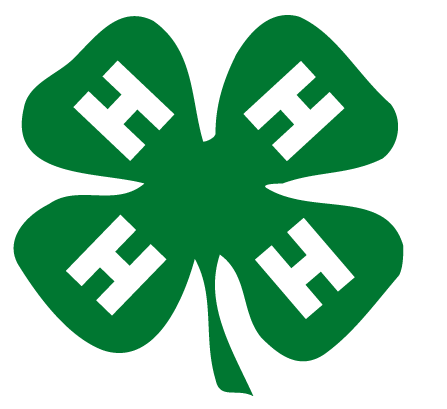 4-H CLUB SUMMARY REPORTCLUB SUMMARY REPORTThe purpose of the  4-H Summary Report is to assist 4-H Clubs in planning and evaluating their yearly club program.  It is hoped that the options given in the Summary Report will allow flexibility and creativity in planning club programs, while giving support to the county 4-H program as well.4-H educational experiences are designed to help 4-H members learn the five basic life skills they will always use.RELATING TO OTHERS - having fun together, working as a team, taking on responsibility, and making friends.USING KNOWLEDGE, SKILLS  VALUES IN MAKING DECISIONS - working in groups with other children or as they set goals and work independently on projects.DEVELOPING AN INQUIRING  - helping children develop their curiosity and enthusiasm for finding out about their world and its people.CARING FOR THE COMMUNITY - helping young people as they mature and their awareness broadens to develop concern for their community and for others who live in it.BUILDING SELF CONFIDENCE - supporting young members as they learn new skills and see the strides they are making with the support and help from interested adults.At the end of the 4-H year, the 4-H Summary Report should provide an opportunity for club members and leaders to work together to recognize their accomplishments and progress.CLUB GOALS FOR THE YEARAt the beginning of the 4-H year a committee of members and leaders should work together to determine club goals for the coming year.  Check the appropriate goals listed in the column labeled “planned.”  At the end of the 4-H year the committee should evaluate the club’s accomplishments and check those goals completed during the past year.SEAL REQUIREMENTSClubs with 10 or less members:Purple Seal - 9 basic requirements + 18 optionalBlue Seal - 9 basic requirements + 16 optionalRed Seal - 9 basic requirements + 14 optionalWhite Seal - 9 basic requirements + 12 optionalClubs with 11 or more members:Purple Seal - 9 basic requirements + 22 optionalBlue Seal - 9 basic requirements + 20 optionalRed Seal - 9 basic requirements + 18 optionalWhite Seal - 9 basic requirements + 16 optionalNOMINATION FORM(Refer to #8 in the Basic Requirements)Please list your club’s nomination for the 4-H Alumni Award and the Friend of 4-H Award.  Also, please include an explanation as to why your club feels these individuals are worthy of these awards.4-H Alumni Award Nomination - ___________________________________Why:Friend of 4-H Award Nomination - ___________________________________Why:CLUB COMMUNITY SERVICE PROJECT REPORT(Refer to #3 in Basic Requirements)CLUB PROJECT __________________________________Number participating ________Date(s) of Project__________________________________Plans for conducting project:Work carried out:Project Results:Date Submitted__________________________Signed _________________________________   Signed ____________________________                       Project Chairman 				           Leader AssistingAPPLICATION FOR SEALThe ________________________________________ 4-H Club has met the requirements for a _________________________ seal for the year _______.We have reviewed the progress made by our 4-H Club this past year and   believe the report contained in this book to be accurate and complete.Date _____________________________________________________     _____________________________President					 	Leader_____________________________     _____________________________Vice President				 	LeaderplannedBASIC REQUIREMENTS FOR SEALSachieved1.	Have an active 4-H Parent’s Advisory or Project Leaders Committee.  Member Names / Meeting Dates:  2.	Majority of the club officers attend 4-H Officer Training at county or 	club level.  Location/Number Attending:  3.	Plan and carry out one or more group community service projects. **Give a brief summary of work done on following pages.4.	Two or more 4-H club representatives and one adult leader present at        each meeting of the Morris County 4-H Council meetings.  Number of meetings attended:  5.	One or more members participate in at least one County 4-H Club Day 	contest.  	Contest(s) Name:Number Involved:  6.	One or more 4-Hers participate in a county-wide event other than the 	Morris County Fair.Name of Event:  Number participating:  7.	All club leaders & project leaders are registered 4-H volunteers. (Completed the  process)  8.	Submit at least one 4-H Alumni Award and one Friend of 4-H Award           nomination to the Extension Office.  Complete attached Nomination       Form.9.	Promote 4-H during National 4-H Week (i.e. display/banner, news 	article, etc.).  Explain:  10.	Provide 4-H club volunteer(s) for each of the following 4-H club 	required volunteer events.  List names.     Record Book Judging – County 4-H Club Day – Snack Shack Shift Coordinator – 11.	Hold a special club recruitment night/event in collaboration with 	another youth agency (i.e. school, rec program, library).  This goes 	beyond a poster, unmanned display, etc.  Agency Name/Date:12.  Submit an annual financial report, Treasurer’s Book and bank        statements to the Extension Office for the year when KAPs are turned          in.    13.  Provide ten or more news stories for publication on project work, club        meetings or group projects.  (Reporter should put a copy of each in          the Reporter’s Notebook.)  Number written: _____plannedOPTIONAL REQUIREMENTS FOR SEALSachieved1.	Hold a club parent’s night meeting or program. Des         Describe program/date:  2.	Have a club achievement program to recognize accomplishments of       4-Hers.   Date:  3.	Hold a club project tour or fair.               Event/Date:4.	One or more project leaders in the club have individual evaluation 	conferences with a majority of the 4-Hers in his or her group.  P             Project area:Nu           Number youth involved:5.	Submit at least two officer books (reporter, secretary, treasurer, or 	historian) for judging at the Morris County Fair.  6.	Youth leaders assist project leaders at two or more project meetings.    	List Project Areas:  7.	Have a parliamentary practice activity at each club meeting to help 	members understand Roberts Rules of Order.  This must be                        documented in secretary’s minutes.  8.	Provide one camp counselor.  List names:  9.	Have an exchange meeting or other event with another 4-H club.                 Must be documented in secretary’s minutes.         Club________________________________________________        Date: _______________________________________________10. Make a contribution to the  4-H Foundation or the                    4-H Foundation.  11. Make a contribution to Cancer Society, March of Dimes, American               Heart 	Association, Muscular Dystrophy or similar drive.               Name of Charity:  12. Present a radio or TV program or publish a news story in a 		newspaper.  This needs to go beyond a club meeting report.                Newspaper/Date:13. Take a club educational trip or tour.                Location/Date:  14. Have three or more 4-Hers participate in a county or district judging             contest or school.  List school or contest and names of the 4-Hers               judging.     Name                                                      Contest/School _________                                     	                                             ____	                                                 ______ 	     ________________________                                    _             ___	     ________________________                                             15. One or more members participate in a state judging school or                      contest.                 Name(s)/Event(s):16. Cooperate with extension agents or elected 4-H representative in 	organizing a new 4-H club or group.                Name of New Group:17. Have a display promoting 4-H, beyond National 4-H Week.                 Location/Display:  18. Enter the Duct Tape Contest or a banner at the county fair.                Event/Date:  19. Have a 4-H float in a parade.                  Name of Parade/Date:20. Participate in 4-H Sunday observance.                Name of Church:    21. One or more 4-Hers participate in a club, county or state camp such as       , State Geology field trip, photography or shooting                   sports camp.                  Name(s)/Camp(s):22. One or more 4-Hers exhibit at the Kansas State Fair.  	 Name(s)/Exhibit(s):23. One or more 4-Hers exhibit at the Kansas Junior Livestock Show, 	American Royal, the  Junior All Breeds Dairy Show or the 	Wichita Flower & Garden Show.                  Name(s)/Event(s):24. One or more 4-Hers participate in the State Fair in ways other than       exhibiting project work including, but not limited to, demonstrations and        illustrated  talks, 4-H Fashion Revue, Family and Consumer Sciences         Judging Contest.                 Name(s)/Event(s):  25. Have a majority of the club membership participate in an individual              presentation such as project talks, demonstrations, music solos, etc.           at county 4-H club day.                  List names of members participating:26. At least one 4-Her be a member of a State Action Team.                 (i.e. Family and Consumer Sciences, Space Tech, Dog, Horse, Etc.)                Name/Action Team:27. One or more members participate in a state level 4-H educational 	conference, i.e. Kansas Youth Leadership Forum, Discovery Days,         Citizenship in Action, etc.                 Name(s)/Event(s):  28. Visit people in nursing or assisted living centers and/or provide 	             program or remembrances for residents.                Location/Date:29. One or more members participate in a national 4-H youth leadership 	 event such as 4-H Congress, 4-H Conference, Citizenship Washington       Focus, Kansas City Global Conference.    	 Name(s)/Event(s):  30. One or more members participate in Regional 4-H Club Day.  	             Name(s)/Event(s):  31. Majority of the club members complete at least one .  	# Members Completing:  32. Provide planned club-wide support for new 4-H families, i.e.       buddy system, new family orientation meeting.                  Explain how:    33. Provide an adult superintendent at the county fair.                  Name/Department:  34. List only leaders who have held at least one project meeting.  Project          meetings must be documented on the Project Leader Report Form      and are due in the Extension Office with KAPs.   Name of Leader 	            Project       	 Number of meetings held35. New volunteer leaders have completed the  Orientation Training.           List those completing the training:36. Plan and present a model meeting or participate in gavel games.  	Date presented:  37. List members enrolled in the 4-H leadership project.38. Hold physically active recreation at majority of club meetings.                  Examples of what was held: